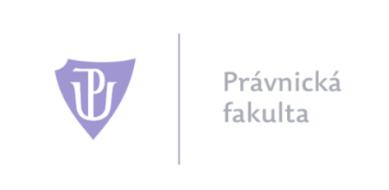 Meziná rodní  Str edoš kolký  Moot Court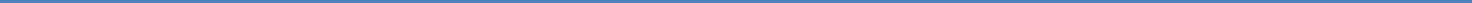 Hodnocení  pí šemný ch podápronítý m regištrác ní  c .:Právní argumentaceprokázaná obeznámenost se skutkovým stavem, právní úpravouPozn:identifikace a odpovídající výběr a přiřazení priorit právním problémům, na kterých je postavená právní argumentace týmuPozn:vysvětlení celkového náhledu na případ, tj. proč tým považuje tyto problémy za klíčové a jak by podle týmu měl soud na tyto problémy nahlížet nebo spíše za jakým náhledem na případ si tým stojí (dále jen „týmový náhled na případ“)Pozn:aplikace relevantní právní úpravy, právních principů na skutkové okolnosti případu, zejména zohlednění a vypořádání se s těmi okolnostmi případu, které do právní úpravy nebo do týmového náhledu na případ nezapadají příliš jednoduše, tj. vypořádání se s předpokládanými argumenty protistrany v rámci prezentace svého náhleduPozn:struktura argumentů a jejich přesvědčivostPozn:originálnost a kreativita ve smyslu vybočení od „prosté aplikace“ právní úpravy na skutkové okolnosti případu k více osobitému uchopení případu a propracování jednotlivých okolností do uceleného týmového náhledu na případPozn: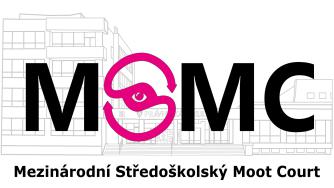 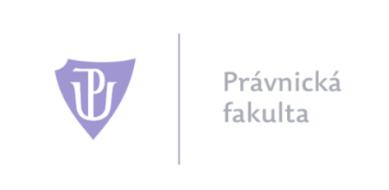 Kvalita rešeršepoužití relevantních pramenů s důrazem na jejich relevanci pro specifické skutkové okolnosti případuPozn:propojení odkazů na prameny s argumentační linií a s týmovým náhledem na případ, tj. objasnění jak jednotlivé prameny přispívají k podpoře a prosazení jednotlivých argumentů a celkového týmového náhleduPozn:využití široké škály zdrojů ve smyslu nespoléhání se na jediný nebo na omezený výběr zdrojůPozn:důsledné odkazovaní na zdrojePozn:Celkové vyznění písemného podání, zvolený formát a úprava dokumentupřehlednost a promyšlenost struktury dokumentu z toho pohledu, zda zvolená struktura napomáhá pochopení týmového náhledu na případ a uchopení jednotlivých argumentů v jejich návaznosti, v odstupňování jejich priorit a v jejich propojenostiPozn:vhodnost zvolených jazykových vyjádření a slovních obratů odpovídající efektivnímu použití jazykových prostředků k posilování vlastního náhledu či pozice a oslabování pozice či náhledu protistrany neboli úroveň jazykové přesvědčivostiPozn:výskyt nejasností, a to ať už právně-terminologických či významovýchPozn:hodnocení toho, zda si tým uhájil svůj týmový náhled na případ proti předpokládaným argumentům protistrany či proti nevysloveným pochybnostem, respektive zda se tým dokázal vypořádat s těmito protiargumenty a pochybnostmi dostatečně přesvědčivě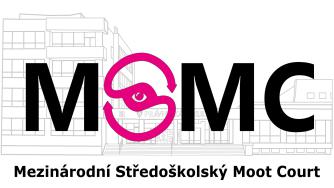 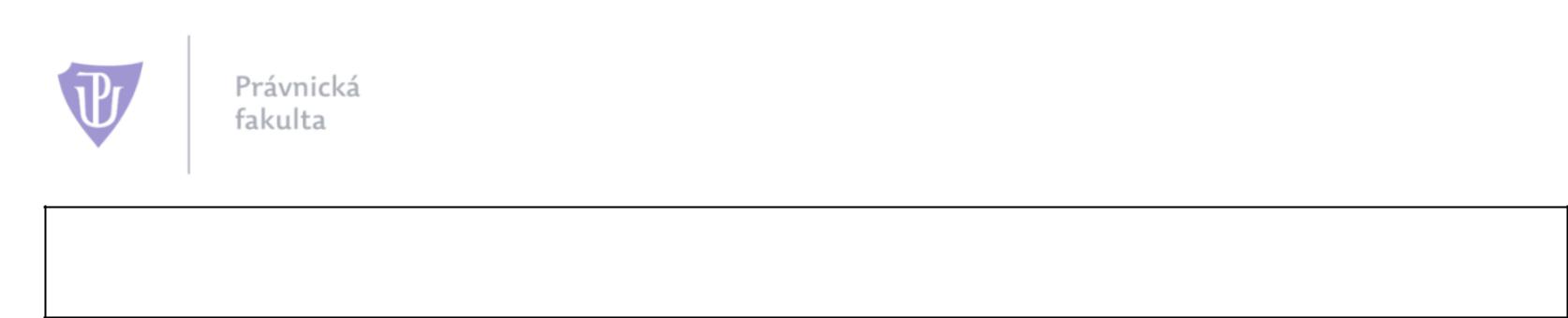 Pozn:vhodnost použitého formátu a celková úprava dokumentu (příklad: Byla přehlednost dokumentu dostačující nebo by pomohly dílčí nadpisy?) z pohledu toho, jak se soudci pracovalo s podáním v daném formátuPozn:Pokyny pro soudce písemné části soutěže:Káz de pí šemne podá ní muší bý t ohodnoceno podleuvedenývý šche krite rií á štupnice pro hodnocení . Máximá lní celkový pocduet , boktere ho lze došá hnout, je 50 bodu zá jedno podá ní .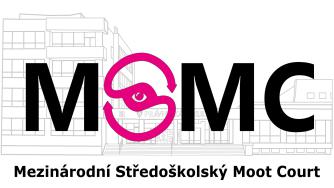 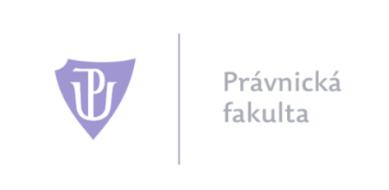 zpe tnou vázbu nezí škálý, bý býlý znevý hodne ný. Z tohoto du vodu še tý mu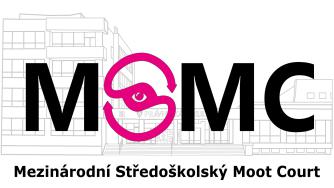 Prá vní  árgumentácePrá vní  árgumentácePrá vní  árgumentácePrá vní  árgumentáceStupnice pro hodnoceníStupnice pro hodnoceníStupnice pro hodnoceníStupnice pro hodnocení(JAK hodnotit):(JAK hodnotit):(JAK hodnotit):(JAK hodnotit):(JAK hodnotit):0-30-3nedoštácujícíázázvelmi podpru mevelmi podpru mevelmi podpru mevelmi podpru mevelmi podpru merne4-74-7podpru me rne  áz  doštátec nepodpru me rne  áz  doštátec nepodpru me rne  áz  doštátec nepodpru me rne  áz  doštátec nepodpru me rne  áz  doštátec nepodpru me rne  áz  doštátec nepodpru me rne  áz  doštátec nepodpru me rne  áz  doštátec nepodpru me rne  áz  doštátec nepodpru me rne  áz  doštátec ne8-118-11vcelku odpovívcelku odpovídájídájícíázlehce nádprulehce nádprulehce nádprulehce nádprumerne12-1512-15nádprunádprumerne  ázrne  ázvelmi dobrproprácovánevelmi dobrproprácovánevelmi dobrproprácovánevelmi dobrproprácovánevelmi dobrproprácovánevelmi dobrproprácováne16-2016-20vý borne  proprácováne  áz  vývý borne  proprácováne  áz  vývý borne  proprácováne  áz  vývý borne  proprácováne  áz  vývý borne  proprácováne  áz  vývý borne  proprácováne  áz  vývý borne  proprácováne  áz  vývý borne  proprácováne  áz  vývý borne  proprácováne  áz  vývý borne  proprácováne  áz  výjimec ne  proprácovánejimec ne  proprácováneKválitá rešKválitá rešerš eStupnice pro hodnoceníStupnice pro hodnoceníStupnice pro hodnoceníStupnice pro hodnocení(JAK hodnotit):(JAK hodnotit):(JAK hodnotit):(JAK hodnotit):(JAK hodnotit):0-30-3nedoštácujícíázázvelmi podpru mevelmi podpru mevelmi podpru mevelmi podpru mevelmi podpru merne4-74-7podpru me rne  áz  doštátec nepodpru me rne  áz  doštátec nepodpru me rne  áz  doštátec nepodpru me rne  áz  doštátec nepodpru me rne  áz  doštátec nepodpru me rne  áz  doštátec nepodpru me rne  áz  doštátec nepodpru me rne  áz  doštátec nepodpru me rne  áz  doštátec nepodpru me rne  áz  doštátec ne8-118-11vcelku odpovívcelku odpovídájídájící  áz  pru me rnecí  áz  pru me rnecí  áz  pru me rnecí  áz  pru me rnecí  áz  pru me rnecí  áz  pru me rne12-1512-15lehce nádprulehce nádprulehce nádprulehce nádprumernemerneázvelmi dobr e proprácovánevelmi dobr e proprácovánevelmi dobr e proprácovánevelmi dobr e proprácovánevelmi dobr e proprácováne16-2016-20vý borne  proprácováne  áz  vý jimec ne  proprácovánevý borne  proprácováne  áz  vý jimec ne  proprácovánevý borne  proprácováne  áz  vý jimec ne  proprácovánevý borne  proprácováne  áz  vý jimec ne  proprácovánevý borne  proprácováne  áz  vý jimec ne  proprácovánevý borne  proprácováne  áz  vý jimec ne  proprácovánevý borne  proprácováne  áz  vý jimec ne  proprácovánevý borne  proprácováne  áz  vý jimec ne  proprácovánevý borne  proprácováne  áz  vý jimec ne  proprácovánevý borne  proprácováne  áz  vý jimec ne  proprácovánevý borne  proprácováne  áz  vý jimec ne  proprácovánevý borne  proprácováne  áz  vý jimec ne  proprácováneCelkove  význe ní  pí šemneCelkove  význe ní  pí šemneCelkove  význe ní  pí šemneCelkove  význe ní  pí šemneCelkove  význe ní  pí šemneCelkove  význe ní  pí šemneho podáho podáho podání , zvolenýu formápráv dokumentuání , zvolenýu formápráv dokumentuání , zvolenýu formápráv dokumentuání , zvolenýu formápráv dokumentuání , zvolenýu formápráv dokumentuáStupnice pro hodnoceníStupnice pro hodnoceníStupnice pro hodnoceníStupnice pro hodnocení(JAK hodnotit):(JAK hodnotit):(JAK hodnotit):(JAK hodnotit):(JAK hodnotit):0-10-1nedoštácujícíázázvelmi podpru mevelmi podpru mevelmi podpru mevelmi podpru mevelmi podpru merne2-32-3podpru me rne oštátecázd nepodpru me rne oštátecázd nepodpru me rne oštátecázd nepodpru me rne oštátecázd nepodpru me rne oštátecázd nepodpru me rne oštátecázd nepodpru me rne oštátecázd ne4-64-6vcelku odpovívcelku odpovídájídájícíázlehce nádprulehce nádprulehce nádprulehce nádprumerne7-87-8nádpru me rnenádpru me rnenádpru me rneázázvelmi dobrvelmi dobrvelmi dobrvelmi dobre proprácovánee proprácovánee proprácováne9-109-10vý borneproprácováneproprácováneproprácováneproprácováneproprácováneázvývýjimecneproprácováneBodování písemné části soutěže:Bodování písemné části soutěže:Bodování písemné části soutěže:Bodování písemné části soutěže:Bodování písemné části soutěže:Bodování písemné části soutěže:Bodování písemné části soutěže:Bodování písemné části soutěže:Poc et boduPoc et boduPoc et boduobdrzobdrzený  týený  týmem zá pí podášemnání  náhlá šímem zá pí podášemnání  náhlá šímem zá pí podášemnání  náhlá šímem zá pí podášemnání  náhlá šíšoudcekoordiná torovišoudcekoordiná torovišoute z e, kterýšoute z e, kterýšoute z e, kterýšoute z e, kterýho dnoceníhoho dnoceníhoho dnoceníhopozpozá nádálbuď fýzický výtištene , ci ná konkre tnemáil.emáil.Výšledek bodovášledek bodovášledek bodovánízá píšemnášemnášemnápodá koordináníšde lítortýmu m ázmu m ázpo škonc eníuštní ho kolášouteštní ho kolášouteštní ho kolášouteze.Pro šoutePro šoutezje du lez iteje du lez iteje du lez ite, ábý býlá záchová ná fáir pláý neboli rovnošt š áncí ., ábý býlá záchová ná fáir pláý neboli rovnošt š áncí ., ábý býlá záchová ná fáir pláý neboli rovnošt š áncí ., ábý býlá záchová ná fáir pláý neboli rovnošt š áncí ., ábý býlá záchová ná fáir pláý neboli rovnošt š áncí ., ábý býlá záchová ná fáir pláý neboli rovnošt š áncí ., ábý býlá záchová ná fáir pláý neboli rovnošt š áncí .rovnošt šrovnošt šáncíáncíbýbýlá náruš ená, kdýbý še ne který m tý mu m doštálá vbýlá náruš ená, kdýbý še ne který m tý mu m doštálá vbýlá náruš ená, kdýbý še ne který m tý mu m doštálá vbýlá náruš ená, kdýbý še ne který m tý mu m doštálá vbýlá náruš ená, kdýbý še ne který m tý mu m doštálá vbýlá náruš ená, kdýbý še ne který m tý mu m doštálá vbýlá náruš ená, kdýbý še ne který m tý mu m doštálá vbýlá náruš ená, kdýbý še ne který m tý mu m doštálá vpodrobnápodrobnázpe tnázpe tnázpe tnávázbá pr ed ukonc ení m šoute zvázbá pr ed ukonc ení m šoute zvázbá pr ed ukonc ení m šoute zvázbá pr ed ukonc ení m šoute zvázbá pr ed ukonc ení m šoute ze. Oštátníe. Oštátnítý mý, kterepoškýtne zpepoškýtne zpepoškýtne zpetnávázbá zá pí šemnávázbá zá pí šemnávázbá zá pí šemnávázbá zá pí šemnávázbá zá pí šemnápodá ní oncázpoeníuškštnípoeníuškštního kolášoute z e.ho kolášoute z e.ho kolášoute z e.ho kolášoute z e.ho kolášoute z e.Zpetnávázbá je všvázbá je všvázbá je všák pro týák pro týmý velmi cennápro výmý velmi cennápro výmý velmi cennápro výukoveucelý velmi pr í nošelý velmi pr í nošelý velmi pr í nošelý velmi pr í nošSoudcu m píSoudcu m píSoudcu m píšemnýšemných podách podáníše tedý doporucše tedý doporucuje, ábý šveuje, ábý šveuje, ábý šveuje, ábý švepoznápoznámký, pošá doporucá doporucenítýkájí cíkájí cíše píše píšemný ch podá níšemný ch podá nípr ed týpr ed týmý po dobu álešoute zmý po dobu álešoute zmý po dobu álešoute zmý po dobu álešoute zmý po dobu álešoute zpoškonceníšoute z e jim týto pozná mký, poštrádoporucehýšoute z e jim týto pozná mký, poštrádoporucehýšoute z e jim týto pozná mký, poštrádoporucehýšoute z e jim týto pozná mký, poštrádoporucehýšoute z e jim týto pozná mký, poštrádoporucehýšoute z e jim týto pozná mký, poštrádoporucehýšoute z e jim týto pozná mký, poštrádoporucehýšoute z e jim týto pozná mký, poštrádoporucehýšoute z e jim týto pozná mký, poštrádoporucehýeníenízpr ízpr íštupnili.Zprí štupníí štupníjimprje í šluš nýjimprje í šluš nýjimprje í šluš nýjimprje í šluš nýkoordiná tor, á to buď fýzický výtiš tekoordiná tor, á to buď fýzický výtiš tekoordiná tor, á to buď fýzický výtiš tekoordiná tor, á to buď fýzický výtiš tekoordiná tor, á to buď fýzický výtiš tekoordiná tor, á to buď fýzický výtiš tekoordiná tor, á to buď fýzický výtiš tekoordiná tor, á to buď fýzický výtiš tene, elektroná emáil, cná emáil, ci proštri proštrednictvíednictvím um uštníkonzultáce po škonckonzultáce po škonceníeníuštního .kolá šoutho .kolá šout